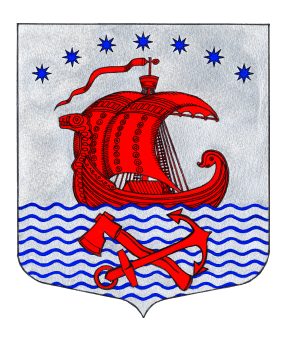 Администрациямуниципального образованияСвирицкое сельское поселениеВолховского муниципального районаЛенинградской областиПОСТАНОВЛЕНИЕот «15» июня 2023 года                                                                                             №51О внесении изменения в сводную бюджетную роспись бюджета муниципального образования Свирицкое сельское поселение Волховского муниципального района Ленинградской области на 2023 годВ целях софинансирования мероприятий по обеспечению устойчивого функционирования объектов теплоснабжения, субсидии выделенной Комитетом по топливно-энергетическому комплексу Ленинградской области (1272300,65 рублей), для заключения Соглашения с Комитетом,  на основании Решения Совета депутатов № 138 от 05.03.2022 г. «Об установлении дополнительных оснований для внесения изменений в сводную бюджетную роспись бюджета муниципального образования Свирицкое сельское поселение Волховского муниципального района Ленинградской области»,  администрация постановляет:1. Внести изменение в сводную бюджетную роспись: 1.1. Ввести в раздел 0502 –коммунальное хозяйство, КБК 050201401S0160244310- субсидии на приобретение оборудования котлоагрегата;1.2. Программные расходы по КБК 05020140111170244225- подготовка котельной поселка к отопительному сезону  в сумме 15000,00 рублей направить на софинансирование областной субсидии на приобретение оборудования котлоагрегата по КБК 050201401S0160244310 в рамках этой же программы;1.3. Недостающую часть софинансирования в сумме 110831,94 рубля выполнить за счет перераспределения бюджетных ассигнования в пределах утвержденного объема бюджетных ассигнований, предусмотренных по главному распорядителю бюджетных средств, сократив ассигнования раздела 0104 (функционирование администрации) по КБК 06730100150 по  КВР 121 КОСГУ 211- зарплата муниципальных служащих на 60831,94 рубля и КВР 853 КОСГУ 295-штрафы на сумму 50000,00 рублей, увеличив КБК  050201401S0160244310. 2. Настоящее постановление подлежит официальному опубликованию в газете «Волховские огни» и размещению на  официальном сайте  администрации муниципального образования Свирицкое сельское поселение  //www.svirica-adm.ru/.                                                                                     3. Постановление вступает в силу с момента его официального опубликования.    4. Контроль за исполнением настоящего постановления оставляю за собой.Глава администрации                                                                                 В.А. АтамановаИсп. Дураничева С.В.Тел./факс:8(81363)44-225